                                                          V A L N Á   H R O M A D A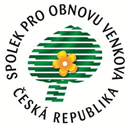                       DUBEN 2020Obec:FO:PO:                                                                                                *) HLASOVÁNÍ: označte prosím X Vyplněno dne:Jméno a příjmení člena (zástupce člena):HLASOVÁNÍPROGRAM VALNÉ HROMADYPRO*)PROTI*)ZDRŽEL SE*)Předsedající: Veronika VrecionováJmenování zapisovatele: Věra LibichováOvěřovatel zápisu: Jarmila SmotlachováVýroční zpráva SPOV ČR za rok 2019Zpráva revizní komiseÚčetní závěrka SPOV ČR za rok 2019Rozpočet na rok 2020